CenSARA Regional Haze Committee Monthly Call 
Tuesday, October 5, 2021 2:00 PM - 3:00 PM CDT 

 * Today’s call started at 2:20 due to technical issues *2:00 – 2:05 	Welcome and roll call – Michael Vince, CenSARAArkansas (Hossan, Clark, Treece, Jobe)Iowa (Johnson)Kansas (Deahl)Louisiana (Dalton, Babin, Hayes, Johnson)Missouri (Alsharafi, Leath, Basham)Nebraska Oklahoma (Kirlin, Petre, Richardson, Foster)Texas (Gifford, Mellberg, Williamson, Earnest)U.S. Environmental Protection Agency (EPA) (Medina, Huser, Wolkins)Federal Land Managers (FLM) NPS – Miller, King, PetersFS – AshFWS - Tribal –(Martin)Other – Bacon (AL)2:05 – 2:45	RH Specific Topics for Discussion Discussion with each state covering “On-The-Books” emission reductions, state timelines, progress with 4-factor analysis and status of consultation, status of SIP development, etc.  Texas – Walker noted that they did not have any updatesOklahoma – Melanie noted that their tribal letters had been signed and so everyone now has a copy of their draft SIP.  All of the states that they consulted with should also have gotten emails.  If anyone else wants a copy of their draft, please let Melanie know.  Their comment period closes on 11/30/2021.Missouri – Mark noted that their comment period has closed and that they received lots of comments.  They may have future discussion with the FLMs prior to proposal.Louisiana – Vennetta reported that they are working on a new draft and thanked Oklahoma for they help.Kansas – Lynn reported that they are waiting on EPA to act on their SIP but they don’t expect to hear much from Region 7 until the other state SIPs are submitted and are under review.Iowa – Matthew noted that Iowa is planning to discuss with EPA and the FLMs their anticipated control decisions.Arkansas – Tricia reported that their draft is in internal review.Other State items for discussion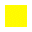 2:40 – 2:50	Input and Updates from EPA & FLMs Regions R6 and R7 & OAQPSR7 – Jed noted that they have responded to Missouri.  R7 is continuing to work with Kansas, Iowa and Nebraska.R6 – Jennifer reported that they are working on resolution of remaining first period issues and addressing “outstanding obligations”.  They are coordinating with Texas this week on their Round 2 submittal.  Dayana tanked Oklahoma for their draft and will get their comments submitted by the deadline.FLMs – NPS, FS, FWSNPS – Melanie Peters noted that NPS has received the draft Oklahoma SIP. In response to the question regarding how states are handling FLM input in public review draft SIPs Melanie shared the observation that some states, like NC and OH, included a response to comments section in the public review draft SIP and addressed each major point raised by FLMs during consultation.  Other states, like TX, have elected not to respond to FLM input in the public review draft and included consultation input from FLMs in an Appendix to the SIP.   If possible, a direct response to FLM input in the public review draft is preferred as that allows the public to see the state response during public review.FS – Jeremy noted that they have Oklahoma’s draft in-house.2:50 – 2:55	Information Sharing with Neighboring States, Tribal RepresentativesVISTAS Status UpdateLeigh noted that they are working through comments that their states are sharing.Tribal 2:55-3:00	Wrap-up and Assignments – Potential Topics/Speakers for next CallNext Call Scheduled for Tuesday November 2, 2021